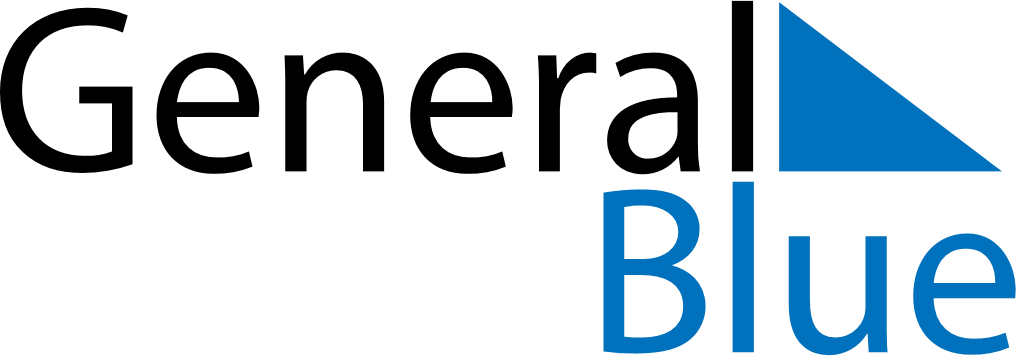 2018 - Q1China2018 - Q1China2018 - Q1China2018 - Q1China2018 - Q1China2018 - Q1China January 2018 January 2018 January 2018MondayTuesdayTuesdayWednesdayThursdayFridaySaturdaySunday1223456789910111213141516161718192021222323242526272829303031 February 2018 February 2018 February 2018MondayTuesdayTuesdayWednesdayThursdayFridaySaturdaySunday123456678910111213131415161718192020212223242526272728 March 2018 March 2018 March 2018MondayTuesdayTuesdayWednesdayThursdayFridaySaturdaySunday123456678910111213131415161718192020212223242526272728293031Jan 1: New Year’s DayFeb 15: Spring FestivalFeb 16: Spring FestivalFeb 17: Spring FestivalMar 8: International Women’s Day